VOŽNJA MIMOVOŽNJA MIMO pomeni voziti na ali ob vozišču MIMO nekega vozila, osebe, predmeta, ..  ki se NE PREMIKA.   POSTOPEK MIMOVOŽNJE:                          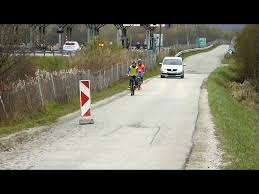  a) Opazovanje nasprotnega prometa b) Pogled levo nazaj c) Nakazovanje smeri premika kolesa č) Ponovni pogled levo nazaj d) Premik kolesa e) Vožnja mimo ovire f) Premik kolesa nazaj k robu voziščaPREHITEVANJEPREHITEVATI pomeni voziti mimo nekega objekta oz. vozila, ki SE PREMIKA v isto smer.Če se kolesar in vozilo premikata v nasprotni smeri to pomeni SREČANJE.Prehitevanje je za kolesarja ZELO NEVAREN premik – vzrok je kolesarjeva nižja hitrost.Navadno kolesar prehiteva kolesarje, pešce, rolkarje rolerje, vprege, konjenike, … in počasna motorna vozila.Postopek prehitevanje je enak kot pri mimovožnji  a vozimo znatno hitreje.PREHITEVAMO LE PO     LEVI STRANI !V prostorček pred trditvijo nariši , če je trditev pravilna; če je trditev napačna pa nariši .V prostorček pred trditvijo nariši , če je trditev pravilna; če je trditev napačna pa nariši .Hišnega ljubljenčka pelješ na sprehod vedno s kolesom.Kot kolesarja morata s prijateljem voziti drug za drugim.Čelada je najpomembnejši del tvoje kolesarske opreme; pri padcu ti ščiti glavo.Med vožnjo s kolesom krmilo držiš le z eno roko.Med vožnjo s kolesom se s prijateljem pogovarjata in vozita vštric.Telefoniranje med vožnjo s kolesom je prepovedana, ker je to zelo nevarno.Pobarvaj pravilno trditev!  Opravičujem se za napake(manjkajoče črke) v besedilu.Po vozišču vozim v ravni liniji približno 2m / 1m  od njegovega roba.Po vozišču moram voziti kar se da hitro.    DA / NEPred ovinkom zmanjšam hitrost in vozim ob desnem robu vozišča.  DA / NES prijateljem lahko po vozišču vozim vštric.  DA / NEZa drugim kolesarjem vozim z varnostno razdaljo  enega kolesa / treh koles.Če ima moje kolo prtljažnik, lahko na njem prevažam sošolca.  DA / NEVprašanja za starše.                 Pravilni odgovori:Avtobus stoji na postajališču. Pešci vstopajo in izstopajo. Na kaj moraš biti še posebej pozoren, ko voziš mimo avtobusa? NA PEŠCE, KI LAHKO NEPREVIDNO PREČKAJO VOZIŠČE.Kolesarski pas je prometna površina, ki je zarisana na vozišču. Komu je namenjena? KOLESARJEMKolesar med vožnjo preko slušalk posluša glasbo. Ali ravna pravilno? Utemelji odgovor! NE. SE ODSVETUJE, KER NE SLIŠI DOGAJANJA OKOLI SEBE.Kolesar vozi po kolesarski stezi v napačno smer. Kaj menite o takšni vožnji? JE NEVARNA, SAJ VOZNIK, KI SE VKLJUČUJE NA PREDNOSTNO CESTO, NE PRIČAKUJE KOLESARJA Z DESNE STRANI, ZATO LAHKO TRČI VANJ.Na površini za promet pešcev in kolesarjev se kolesar približuje pešcem, ki mu zapirajo pot. Kako ravna? Z ZVONCEM JIH OPOZORI NA SVOJO PRISOTNOST. KO SE MU UMAKNEJO, ZAPELJE MIMO NJIH.Upam, da so starši pravilno odgovorili na zastavljena vprašanja. Tako kot zadnjič jim dajte za vsak pravilni odgovor eno točko.0 – 2 točki                                         3 – 4 točke                                        5 točk 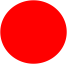 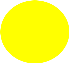 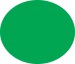 